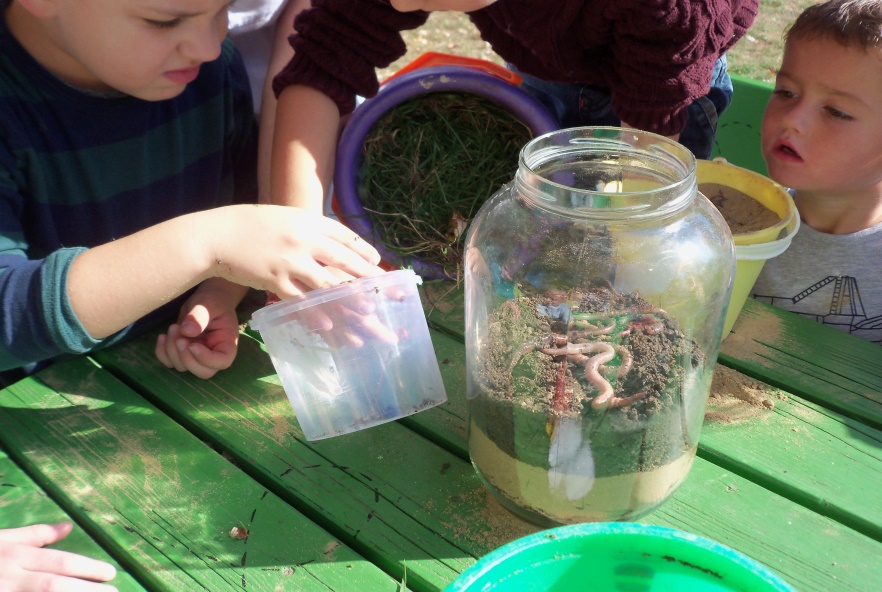 Gilisztafarm összeállítása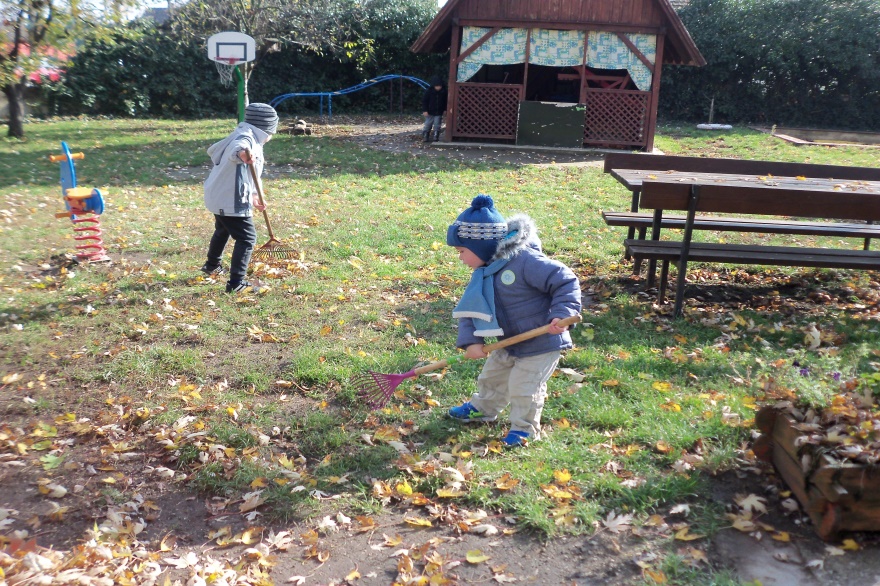 Őszi munkálatok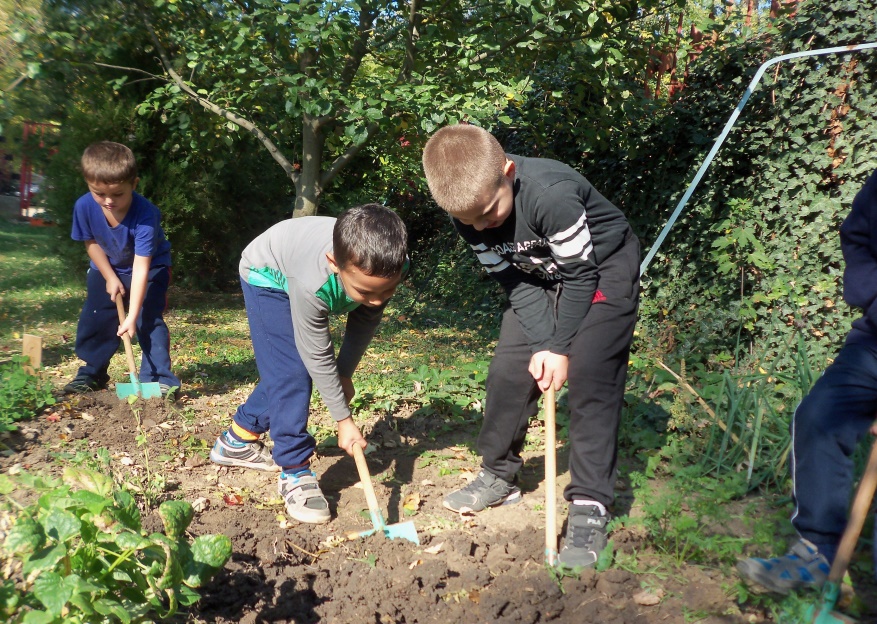 Talajművelés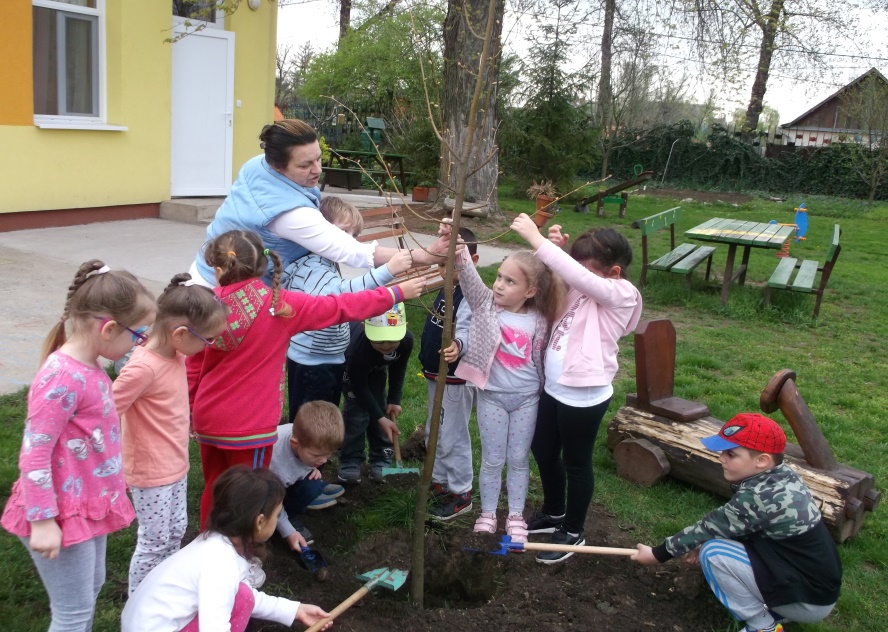 Faültetés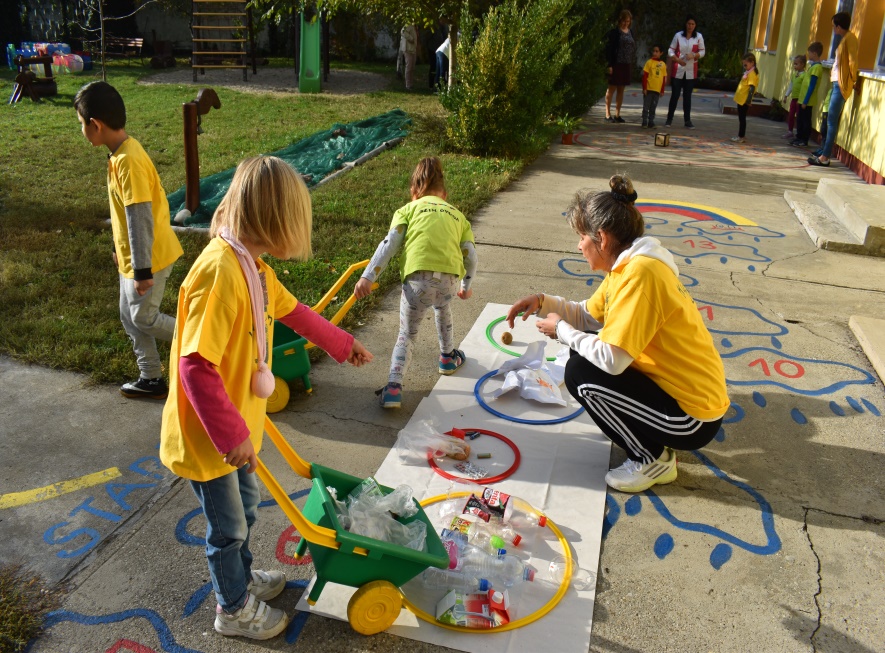 Játék a hulladékkal